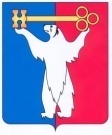 АДМИНИСТРАЦИЯ ГОРОДА НОРИЛЬСКАКРАСНОЯРСКОГО КРАЯПОСТАНОВЛЕНИЕ25.07.2018                                            г. Норильск	           № 301О внесении изменения в постановление Администрации города Норильска от 01.06.2016 № 314 В целях урегулирования отдельных вопросов осуществления должностными лицами Администрации города Норильска полномочий, ПОСТАНОВЛЯЮ:1. Внести в Положение о проведении аттестации руководителей муниципальных унитарных предприятий муниципального образования город Норильск, утвержденное постановлением Администрации города Норильска от 01.06.2016 № 314 (далее – Положение), следующее изменение:1.1. В абзаце первом пункта 2.5 Положения слова «по собственности и развитию предпринимательства» исключить. 2. Опубликовать настоящее постановление в газете «Заполярная правда» и разместить на официальном сайте муниципального образования город Норильск.Глава города Норильска		   Р.В. Ахметчин